Аннотация к рабочей программе по музыке 5-8 классРабочая программа по предмету «музыка» разработана на основе ФГОС ООО, требований к результатам освоения основной образовательной программы основного  общего образования, учебного плана Муниципального общеобразовательного учреждения «Калашниковская средняя общеобразовательная школа», с учётом Примерной программы основного общего образования по предмету «Музыка» и авторской программы «Музыка 5-8 класс под ред. Сергеевой Г. П., Критской Е. Д., Шмагина Т. С. .: ООО «Просвещение», М. 2015г.Цель общего музыкального образования и воспитания — развитие музыкальной культуры школьников как неотъемлемой части их духовной культуры— наиболее полно отражает заинтересованность современного общества в возрождении духовности, обеспечивает формирование целостного мировосприятия учащихся, их умения ориентироваться в жизненном информационном пространствеВ качестве приоритетных в данной программе выдвигаются следующие задачи и направления:-приобщение к музыке как эмоциональному, нравственно-эстетическому феномену, осознание через музыку жизненных явлений, овладение культурой отношения к миру, запечатленного в произведениях искусства, раскрывающих духовный опыт поколений;-воспитание потребности в общении с музыкальным искусством своего народа и разных народов мира, классическим и современным музыкальным наследием; эмоционально-ценностного, заинтересованного отношения к искусству, стремления к музыкальному самообразованию;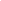 -развитие общей музыкальности и эмоциональности, эмпатии и восприимчивости, интеллектуальной сферы и творческого потенциала, художественного вкуса, общих музыкальных способностей;-освоение жанрового и стилевого многообразия музыкального искусства, специфики его выразительных средств и музыкального языка, интонационно-образной природы и взаимосвязи с различными видами искусства и жизнью;-овладение художественно-практическими умениями и навыками в разнообразных видах музыкально-творческой деятельности (слушании музыки и пении, инструментальном музицировании и музыкально-пластическом движении, импровизации, драматизации музыкальных произведений, музыкально-творческой практике с применением информационно-коммуникационных технологий).Рабочая программа рассчитана на 136 часа (в 5 классе – 34 часа, в 6 классе – 34 часа, в 7 классе – 34 часа, в 8 классе – 34 часа,)Преподавание ведется по учебникам: Сергеевой Г. П., Критской Е. Д., Музыка 5 класс. «Просвещение»- М.:  2018; Сергеевой Г. П., Критской Е. Д., Музыка 6 класс. «Просвещение»- М.: 2018Сергеевой Г. П., Критской Е. Д., Музыка 7 класс. «Просвещение»- М.:  2018Сергеевой Г. П., Критской Е. Д., Музыка 8 класс. «Просвещение»- М.:   2018В курсе музыки 5-8  класса изучаются  темы:5 класс(34ч). 6 класс. 7 класс. 8 класс. Оценка тематических знаний осуществляется в форме промежуточного и итогового контроля в виде исполнения музыки, сообщений, проектов, тестов, контрольных работ.№Тема.Количество часов.Контрольно- обобщающие уроки.1Музыка и литература.1612Музыка и изобразительное искусство181Итого в 5 классе342№Тема.Количество часов.Контрольно- обобщающие уроки.1Мир образов вокальной и инструментальной музыки.1612Мир образов камерной и симфонической музыки.181Итого в 6 классе342№Тема.Количество часов.Контрольно- обобщающие уроки.1Особенности музыкальной драматургии сценической музыки.1612Особенности драматургии камерной и симфонической музыки.181Итого в 7 классе342№Тема.Количество часов.Контрольная работа1Классика и современность1612.Традиции и новаторство181Итого в 8 классе342